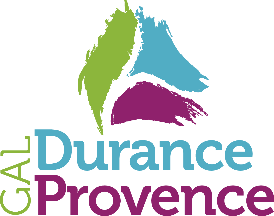 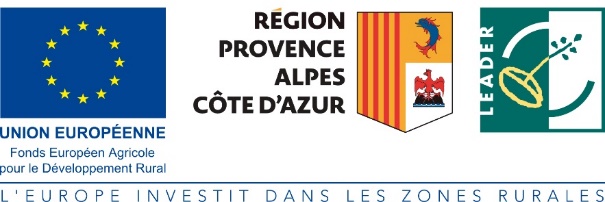 COORDONNEES DU COMPTE BANCAIRE SUR LEQUEL LE VERSEMENT DE L’AIDE EST DEMANDEDÉPENSES RÉALISÉESPLAN DE FINANCEMENT (pour la dernière demande de paiement)Complétez le tableau ci-dessous au moment de votre dernière demande de paiement.LISTE DES PIECES JUSTIFICATIVES A FOURNIR A L’APPUI DE VOTRE DEMANDE DE PAIEMENT  Le récapitulatif des dépenses figure en annexes. Je joins à l’appui de ma demande de paiement l’ensemble des justificatifs de dépenses correspondants (facture acquittées, fiches de paie…).ANNEXESLes postes de dépenses ci-dessous sont à utiliser pour compléter l’ensemble des annexesAnnexe 1 : DEPENSES REALISEES Faisant l’objet d’une facturation :(1) Poste de dépense prévu dans la décision juridique auquel se rattache la dépense(2) Lorsque la facture concerne plusieurs investissements dont certains ne sont pas éligibles, il convient d’indiquer sur la copie de la facture ceux qui sont éligibles (par exemple en surlignant les montants à prendre en compte)*Le montant total doit être reporté dans le tableau récapitulatif des dépenses réalisées en début du formulaire de demande de paiement pour chaque annexe concernéeAnnexe 2 : DEPENSES DE REMUNERATION AU REEL– DEPENSES PRORATISES COUTS INDIRECTS(1) Par exemple : ingénieur / technicien…   (2) Poste de dépense prévu dans la décision juridique auquel se rattache la dépense.   (3) Montant éligible pour les salaires : salaires bruts + charges patronales. Exemple : coût salarial : 26 000 € / temps de travail 800 heures car l’intervention dure un an et que l’employé travaille à mi-temps. Temps de travail sur l’opération est de 200 heures car l’employé sera affecté à 25 % sur ce projet – montant présenté : 6 500 € {26 000 € x 200h/800h}(4) Un enregistrement du temps de travail est indispensable.  (5) Le temps de travail sur la période équivaut au nombre d’heures effectuées dans l’année civile (soit 1607h pour une personne travaillant à temps plein ou voir convention collective).*Le montant total doit être reporté dans le tableau récapitulatif des dépenses réalisées en début du formulaire de demande de paiement pour chaque annexe concernéeAnnexe 2BIS : DEPENSES DE REMUNERATION AU REEl – DEPENSES PRORATISES COUTS INDIRECTSLe montant présenté = Montant total des frais salariaux présenté X 0.15, soit dans l’exemple ici : 6.500 € X 0,15 = 975 €*Le montant total doit être reporté dans le tableau récapitulatif des dépenses réalisées en début du formulaire de demande de paiement pour chaque annexe concernéeAnnexe 3 : FRAIS REELS (frais de déplacement, hébergement, restauration,…) Poste de dépense prévu dans la décision juridique et auquel se rattache la dépense*Le montant total doit être reporté dans le tableau récapitulatif des dépenses réalisées en début du formulaire de demande de paiement pour chaque annexe concernéeAnnexe 4 : DEPENSES SUR FORFAIT REALISEES (frais de déplacement, hébergement, restauration,…) Poste de dépense prévu dans la décision juridique auquel se rattache la dépense      *Le montant total doit être reporté dans le tableau récapitulatif des dépenses réalisées en début du formulaire de demande de paiement pour chaque annexe concernéeAnnexe 5 : PrÉvisionnel des recettes gÉnÉrÉes par l’opérationRECETTES GÉNÉRÉES PAR LE PROJET Annexe 6 : Formulaire de « confirmation du respect des règles de la commande publique » Application aux structures porteuses : sont soumises à la directive n°2014/24/UE du 26 février 2014, l’ordonnance n°2015-899 du 23 juillet 2015 relative aux marchés publics et son décret d’application n°2016-360 du 25 mars 2016 de même objet.Ce formulaire doit être rempli lorsque la demande d'aide FEADER est présentée par :- L'État et ses établissements publics, autres que ceux ayant un caractère industriel et commercial ;- Les collectivités territoriales et les établissements publics locaux ;- Un organisme de droit privé mandataire d’un organisme soumis à la réglementation des marchés publics ;- Un organisme de droit privé qualifié d’organisme de droit public ou ayant décidé d’appliquer la réglementation des marchés publics ;-Les pouvoirs adjudicateurs soumis à l'ordonnance n° 2015-899 du 23 juillet 2015 relative aux marchés publics et son décret d’application n°2016-360 du 25 mars 2016 de même objet, par certaines personnes publiques ou privées non soumises à la réglementation des marchés publics ;- Les organismes soumis à l’ordonnance n° 2018-1074 du 26 novembre 2018 relative à la partie législative du Code de la commande publique, applicable à compter du 1er avril 2019, le décret n° 2018-1075 du 3 décembre 2018, relatif à la partie règlementaire du Code de la commande publique, applicable à compter du 1er avril 2019 et le décret n° 2018-1225 du 24 décembre 2018 portant diverses mesures relatives aux contrats de la commande publique et son arrêté d’application n° 0302 du 26 décembre 2018 relatif à la déclaration des achats innovants.NB : pour les commandes publiques qui auraient été lancées avant le 01/04/2016, les textes réglementaires en vigueur sont l’ordonnance de 2005 et le code des marchés publics 2006.Le bénéficiaire est informé que la date de commencement du marché public constitue un commencement d'exécution de l'opération FEADER et qu'à ce titre, la date du commencement du marché public doit être postérieure à la date de début d'éligibilité de l'opération FEADER, telle que définie dans la notice explicative du dispositif. A défaut, l'opération FEADER sera considérée comme inéligible.Confirmation du respect des règles de la commande publiqueJe, soussigné, (NOM, PRENOM, QUALITE), …………................................................................................…......................................................................…......, déclare avoir respecté les règles de passation des marchés publics pour l'opération …......................................................................…........ (nom de l'opération), au titre de laquelle je demande une aide FEADER. Ce ou ces marchés sont décrits dans le tableau ci-dessous : Certifie sur l'honneur ne pas être soumis aux règles de la commande publique pour l'opération au titre de laquelle j'ai demandé une aide FEADER.Motif :…..................................................................................................................Fait à …...................................., le …....................................ANNEXE 7 : Indicateurs de réalisation – pour CHAQUE demande de paiementDans le cadre de l’évaluation de la démarche LEADER 2014-2020, le bénéficiaire indique dans le tableau ci-dessous les valeurs relatives au domaine d’évaluation prioritaire ainsi qu’au domaine d’évaluation prioritaire secondaire. Fait à ….................................... le …....................................Formulaire de demande de paiement MISE EN ŒUVRE DE LA STRATEGIE LOCALE DE DEVELOPPEMENT du gal  Durance Provence « Pour le renouveau de notre modèle économique et social basé sur l’environnement et la culture »(Type d’opération 19.2- du Plan de Développement Rural Provence-Alpes-Côte d’Azur)Priorité 6BAvant de remplir cette demande, lisez attentivement la notice d’information correspondante. Transmettez autant d’originaux que requis par le GAL et conservez un exemplaire.Cadre réservé à l’administration                                           	N° de dossier OSIRIS :Nom du bénéficiaire :N° PACAGE / SIRET :Libellé de l’opération :Rappel (cadre réservé à l’administration) :Date à laquelle le bénéficiaire peut commencer l’exécution de son opération :Date à laquelle l’opération doit obligatoirement être achevée :	Date limite pour déposer le présent formulaire de demande :Version du formulaire de demande de paiement : 1902_FormulaireDP_v3 - Février 2021 Je, soussigné, _____________________________________________________________ (nom, prénom du représentant de la structure), agissant en qualité de représentant légal de _____________________________________ (nom de la structure bénéficiaire de la décision d’aide) demande le versement des aides qui ont été accordées à _________________________________________________________ (nom de la structure bénéficiaire de la décision d’aide) par la convention attributive de subvention LEADER. Je demande le versement    	  d’un acompte N° ___	       Date début du projet : ____________	  du solde               Date fin du projet (dernier paiement) : ______________Montant des dépenses réalisées à ce jour (a) : ________________________€ (tout type de dépenses liées à l’opération confondu)Dont montant des dépenses éligibles présentées pour la demande de paiement : ________________________     € J’ai pris connaissance que j’encours des sanctions si je présente des dépenses qui ne sont pas éligibles :Le service instructeur détermine :le montant de l’aide que je demande, basé seulement sur le contenu du présent formulaire de demande de paiement. (= a)le montant de l’aide qui m’est due, après vérification de l’éligibilité de ma demande de paiement. (= b) Si le montant (a) dépasse le montant (b) de plus de 10%, alors, le montant qui me sera effectivement versé sera égal à b- [a-b]J’atteste (nous attestons) sur l’honneur : Que tout ou partie du projet pour lequel je demande le versement de l’aide a bien été réalisé, Que je n’ai (nous n’avons) pas sollicité pour le même projet, une aide autre que celles indiquées sur le présent formulaire de demande de paiement,  L’exactitude des renseignements fournis dans le présent formulaire et les pièces jointes. Vous avez un compte bancaire unique ou plusieurs comptes bancaires pour le versement des aides. Le service instructeur connaît ce(s) compte(s) et en possède le(s) RIB. Veuillez donner ci-après les coordonnées du compte choisi pour le versement de cette aide, ou bien joindre un RIB :Code établissement __________________ Code guichet __________ N° de compte ________________________ Clé ________ Vous avez choisi un nouveau compte bancaire : veuillez joindre obligatoirement un RIB.IBAN : BIC :Récapitulatif des dépenses Montant total HT figurant dans les annexesMontant total TTC figurant dans les annexesAnnexe 1 : Dépenses sur factures€€Annexe 2 : Dépenses de rémunération au réelAnnexe 2 bis : Coûts indirects€€€€Annexe 3 : Frais réels (frais de déplacement, restauration, hébergement…)€€Annexe 4 : Dépenses forfaitaires (frais de déplacement, restauration, hébergement…)€€Coût total du projet €€Taux maximum d'aide publique conventionné%Montant correspondant de l'aide publique€Financements publics (1)Financements publics (1)Financements publics (1)Financements publics (1)Source de financementMontant reçuMontant reçuMontant à percevoirConseil régional : Région Provence-Alpes-Côte d’Azur€€€Conseil départemental : (Préciser)€€€Commune : €€€Autre financeur public : (Préciser)€€€TOTAL FINANCEMENT PUBLIC€€€Contributions privées (2)Contributions privées (2)Contributions privées (2)Contributions privées (2)Nom du financeurMontant reçuMontant reçuMontant à percevoir€€€TOTAL CONTRIBUTIONS PRIVÉESEmprunts (3)Emprunts (3)Emprunts (3)Emprunts (3)Identification du prêteurMontant reçuMontant reçuMontant à percevoir€€€TOTAL EMPRUNTS€€€Financement du demandeur (4)Financement du demandeur (4)Financement du demandeur (4)Financement du demandeur (4)Autofinancement€€€Contributions en nature (5)TOTAL DES FINANCEMENTS DU DEMANDEUR€€€ NB : Les contributions en nature sont présentées en équilibre en dépenses et en ressources dans le plan de financement de l’opération. NB : Les contributions en nature sont présentées en équilibre en dépenses et en ressources dans le plan de financement de l’opération. NB : Les contributions en nature sont présentées en équilibre en dépenses et en ressources dans le plan de financement de l’opération. NB : Les contributions en nature sont présentées en équilibre en dépenses et en ressources dans le plan de financement de l’opération.RECETTES (6) (Annexe 5 : prévisionnel des recettes générées par l’opération)Montant reçuMontant à percevoirMontant à percevoirRECETTES (6) (Annexe 5 : prévisionnel des recettes générées par l’opération)€€€total general du financement du projet = (1) + (2) + (3) + (4) - (5) - (6)€€€PiècesType de demandeur concerné / type de projet concernéPièce jointePièce déjà fournieSans objetExemplaire original du présent formulaire de demande de paiement complété et signéTousAnnexes du formulaire de demande de paiement complétées, signées, et certifiées le cas échéant TousPreuve de la représentation légale ou pouvoir pour un porteur de projet agissant en qualité de représentant légal ou en vertu d’un pouvoir qui lui est donnéStructures publiquesPièces justificatives attestant de la réalisation de l'investissement (ex : rapport d’études)Dans le cas d’investissements immatériels réalisés (prestation de service, études, animation…)Justificatifs des dépenses réalisées (Factures, etc.) et justificatifs d’acquittement Dépenses sur factureBulletins de salaires, journal de paie ou déclaration annuelle des données sociales (DADS) Dans le cas de dépenses de rémunérationPièces justificatives du temps consacré à l’opération (copie de fiche de poste, contrat de travail, relevé de temps passé, lettre de mission ou copie de fiche de temps, …)Dans le cas de dépenses de rémunérationBase légale ou contractuelle portant sur le temps annuel de travail au sein de la structureDans le cas de dépenses de rémunérationJustificatifs de frais professionnels (déplacements, hébergement et restauration)Si la réalisation du projet induit des frais de déplacement, hébergement, restauration, …Copie de la convention liant le bénéficiaire au partenaireDans le cas où tout ou partie du projet est réalisée en sous-traitancePreuve du respect de l’engagement de faire la publicité de la participation communautaire (ex : photos, …)Pour tousPièces constitutives du dossier de marché publicEn cas de marché publicRelevé d’identité bancaire (ou copie lisible) Dans le cas où vous souhaitez que l’aide soit versée sur un autre compte que celui indiqué dans l’en-tête du formulairePièces justificatives permettant de mettre à jour l’identification et les coordonnées du demandeur Le cas échéantJustificatifs du versement des aides publiques perçues sur l’opérationPour les financements publicsRelevé de compte de la structure maître d’ouvrage du projet ou attestation de versement du financeur privéPour les financements privésDéclaration actualisée des aides placées sous le règlement de minimis n° 1407/2013 de la Commission Européenne du 18 décembre 2013 du porteur de projet. Pour tousDerniers comptes validés de la structure et budget prévisionnel de l’exercice en cours Pour tousCarte Nationale d’Identité (en cours de validité)Entreprises et porteurs privésPolitique d’achatPour tousRapport d’activité de l’opérationPour tousCertifié exact et sincère, le (date) : ______________________________________Nom, prénom, qualité, cachet et signature du représentant légal de la structure : _______________________________________________________Je certifie que les dépenses figurant dans ce récapitulatif ont été réellement supportées par la structure qui demande le paiement de la subvention, et n’ont fait l’objet d’aucune remise, rabais, ristourne, ou avoir. Je certifie que le matériel ainsi acquis n’a pas été revendu.Certifié exact et sincère, le (date) :                  Nom, prénom du Commissaire aux comptes ou de l’expert-comptable, dans le cas d’un porteur de projet privé ou du comptable public dans le cas d’un porteur de projet public :Cachet et signature :PosteCodePosteCodeEquipements et matérielsEQUPrestations de servicesPRESTCommunicationCOMFrais de déplacement, restauration, hébergementDEPLFrais salariauxSALLocationLOCCertifications et brevetsBREVAménagement et travauxAMECoûts indirectsCoûts indirectsContributions en natureCONTRIBRappel (cadre réservé à l’administration) :Date à laquelle le bénéficiaire peut commencer l’exécution de son opération :		Date à laquelle l’opération doit obligatoirement être achevée :		Date limite pour déposer le présent formulaire de demande :		N° de ligneDescription de la dépenseDénomination du fournisseur à l’origine de la factureIdentifiant justificatif (n° de la facture)Poste de dépense (1)Montant de la dépense réalisée (2)HTMontant de la dépense réaliséeTVADate émission de la factureDate d’acquittement de la factureFacture jointePreuve de l’acquittement (relevé de compte, mandat de paiement, facture acquittée…)1€€2€€3€€4€€5€€6€€7€€8€€TOTAL DES DEPENSES SUR FACTURES*TOTAL DES DEPENSES SUR FACTURES*TOTAL DES DEPENSES SUR FACTURES*TOTAL DES DEPENSES SUR FACTURES*TOTAL DES DEPENSES SUR FACTURES*€€Je certifie que les dépenses figurant dans ce récapitulatif ont été réellement supportées par la structure qui demande le paiement de la subvention, et n’ont fait l’objet d’aucune remise, rabais, ristourne, ou avoir. Je certifie que le matériel ainsi acquis n’a pas été revendu.Certifié exact et sincère, le (date) : Nom, prénom du Commissaire aux comptes ou de l’expert-comptable, dans le cas d’un porteur de projet privé ou du comptable public dans le cas d’un porteur de projet public :Cachet et signature :Certifié exact et sincère, le : …………………………………. Nom, prénom, qualité, cachet et signature du représentant légal de la structure : Rappel (cadre réservé à l’administration) :Date à laquelle le bénéficiaire peut commencer l’exécution de son opération :		Date à laquelle l’opération doit obligatoirement être achevée :		Date limite pour déposer le présent formulaire de demande :		Description de la dépenseDescription de la dépenseNom et prénom de l’intervenantQualification (1)Poste de dépense (2)Année civileCoût salarial sur la périodeSalaire + charges patronales, prévus sur la période de réalisation de l’intervention (a) (3OPTION AOPTION BOPTION BUnitéFrais salariaux liés à l’opération (en €)Frais salariaux liés à l’opération (en €)Preuve de l’acquittement (relevé de compte, mandat de paiement…)N° de ligneNature et description de l’interventionNom et prénom de l’intervenantQualification (1)Poste de dépense (2)Année civileCoût salarial sur la périodeSalaire + charges patronales, prévus sur la période de réalisation de l’intervention (a) (3Temps de travail fixe affecté à l’action 
(en %) (b)Temps de travail sur l’opération (4)(c)Temps de travail sur la période (5) (d)UnitéOPTION A : 
a x bOPTION B : 
a x (c/d)Fiche de paie jointe (ou autre justificatif)Preuve de l’acquittement (relevé de compte, mandat de paiement…)ExEx : animationDUPONT XavierChargé de missionFrais salariaux201626.000 €25%
soit 50% du temps de travail à mi-tempsTemps de travail sur l’opération en heures. Ex. 200 heuresNombre d’heures travaillées par an. Ex. : 800 heures car travail à mi-tempsheureOPTION A : 26.000 x 
25% = 6.500 €OPTION B : 26.000 x 200/800 = 6.500 €1€€2€€3€€4€€TOTAL*TOTAL*TOTAL*TOTAL*TOTAL*TOTAL*TOTAL*TOTAL*TOTAL*TOTAL*TOTAL*€Je certifie que les dépenses figurant dans ce récapitulatif ont été réellement supportées par la structure qui demande le paiement de la subvention, et n’ont fait l’objet d’aucune remise, rabais, ristourne, ou avoir. Je certifie que le matériel ainsi acquis n’a pas été revendu.Certifié exact et sincère, le (date) : Nom, prénom du Commissaire aux comptes ou de l’expert-comptable, dans le cas d’un porteur de projet privé ou du comptable public dans le cas d’un porteur de projet public :Cachet et signature :Certifié exact et sincère, le : …………………………………. Nom, prénom, qualité, cachet et signature du représentant légal de la structure : Dépenses proratisées coûts indirectsDépenses proratisées coûts indirectsDépenses proratisées coûts indirectsDépenses proratisées coûts indirectsDépenses proratisées coûts indirectsDépenses proratisées coûts indirectsN° de ligneDescription de la dépenseIdentifiant du justificatifTaux de proratisationUnité de coûtsMontant présentéExempleCoût indirectsCoûts indirects15%Indirects975 €TOTAL*TOTAL*TOTAL*TOTAL*TOTAL*Je certifie que les dépenses figurant dans ce récapitulatif ont été réellement supportées par la structure qui demande le paiement de la subvention, et n’ont fait l’objet d’aucune remise, rabais, ristourne, ou avoir. Je certifie que le matériel ainsi acquis n’a pas été revendu.Certifié exact et sincère, le (date) : Nom, prénom du Commissaire aux comptes ou de l’expert-comptable, dans le cas d’un porteur de projet privé ou du comptable public dans le cas d’un porteur de projet public :Cachet et signature :Certifié exact et sincère, le : …………………………………. Nom, prénom, qualité, cachet et signature du représentant légal de la structure : Rappel (cadre réservé à l’administration) :Date à laquelle le bénéficiaire peut commencer l’exécution de son opération :		Date à laquelle l’opération doit obligatoirement être achevée :		Date limite pour déposer le présent formulaire de demande :		N° ligneDescription de la dépenseNom de l’agentIdentifiant du justificatif (facture, note de frais…)Poste de dépense (1)Date émissionDate acquittementMontant de la dépense réaliséeHTMontant de la dépense réaliséeTVAJustificatif jointPreuve de l’acquittement (mandat de paiement, facture acquittée…)DEPL€€DEPL€€DEPL€€DEPL€€DEPL€€TOTAL DES FRAIS REELS*TOTAL DES FRAIS REELS*TOTAL DES FRAIS REELS*TOTAL DES FRAIS REELS*TOTAL DES FRAIS REELS*TOTAL DES FRAIS REELS*TOTAL DES FRAIS REELS*€€Je certifie que les dépenses figurant dans ce récapitulatif ont été réellement supportées par la structure qui demande le paiement de la subvention, et n’ont fait l’objet d’aucune remise, rabais, ristourne, ou avoir. Je certifie que le matériel ainsi acquis n’a pas été revendu.Certifié exact et sincère, le (date) : Nom, prénom du Commissaire aux comptes ou de l’expert-comptable, dans le cas d’un porteur de projet privé ou du comptable public dans le cas d’un porteur de projet public :Cachet et signature :Certifié exact et sincère, le : …………………………………. Nom, prénom, qualité, cachet et signature du représentant légal de la structure : Rappel (cadre réservé à l’administration) :Date à laquelle le bénéficiaire peut commencer l’exécution de son opération :		Date à laquelle l’opération doit obligatoirement être achevée :		Date limite pour déposer le présent formulaire de demande :		N° ligneDescription de la dépenseIdentifiant du justificatif (facture, note de frais…)Poste de dépense (1)Date débutDate finMontant forfaitaireQuantitéUnitéMontant réaliséjustificatif jointPreuve de l’acquittement (notes de frais…)ExRéunion publique : déjeuner de travailFacture n°12 
« Au petit plat »DEPL27/05/201428/05/201415,25 €10repas152,50 €€€€€€€€€TOTAL*€Je certifie que les dépenses figurant dans ce récapitulatif ont été réellement supportées par la structure qui demande le paiement de la subvention, et n’ont fait l’objet d’aucune remise, rabais, ristourne, ou avoir. Je certifie que le matériel ainsi acquis n’a pas été revendu.Certifié exact et sincère, le (date) : Nom, prénom du Commissaire aux comptes ou de l’expert-comptable, dans le cas d’un porteur de projet privé ou du comptable public dans le cas d’un porteur de projet public :Cachet et signature :Certifié exact et sincère, le : …………………………………. Nom, prénom, qualité, cachet et signature du représentant légal de la structure : Des recettes ont-elles été générées par le projet pendant la période de réalisation du projet ?  ☐ Oui☐ NonDes recettes auront-elles été générées par le projet après la période de réalisation du projet ? ☐ Oui☐ NonN° de ligneNature des biens ou équipements revendusIdentifiant du justificatifMontant HT1Ex) Livre venduEx) Facture°001 commande de livres5000 €€€€€TOTAL des recettes réalisées et prévues après l’achèvement de l’opérationTOTAL des recettes réalisées et prévues après l’achèvement de l’opérationTOTAL des recettes réalisées et prévues après l’achèvement de l’opération€Je certifie que les dépenses figurant dans ce récapitulatif ont été réellement supportées par la structure qui demande le paiement de la subvention, et n’ont fait l’objet d’aucune remise, rabais, ristourne, ou avoir. Je certifie que le matériel ainsi acquis n’a pas été revendu.Certifié exact et sincère, le (date) : Nom, prénom du Commissaire aux comptes ou de l’expert-comptable, dans le cas d’un porteur de projet privé ou du comptable public dans le cas d’un porteur de projet public :Cachet et signature :Certifié exact et sincère, le : …………………………………. Nom, prénom, qualité, cachet et signature du représentant légal de la structure  : Objet du marché :Objet du marché :Montant du marché :…………………….€Procédure : Dispense      Adaptée       Formalisée Type de marché : Travaux       Fourniture ou serviceType de marché : Accord-cadre Marchés à bons de commande  Marchés à tranches conditionnelles  Autres Publicité : Publicité non obligatoire      BOAMP JAL      Profil acheteur      JOUE  Autres Domaines d’évaluationPrécision relative à la valeur à indiquerValeur indiquée par le bénéficiaireColonne à compléter par le bénéficiaire  Au titre du domaine d’évaluation prioritaire Au titre du domaine d’évaluation prioritaire Au titre du domaine d’évaluation prioritaire Nombre d’emplois créésLe bénéficiaire tient compte de la méthodologie de comptabilisation des emplois créés indiquée par le GAL.  En cas de projet ne donnant pas lieu à une création d’emploi, indiquer 0.   Au titre du domaine d’évaluation prioritaire secondaire Au titre du domaine d’évaluation prioritaire secondaire Au titre du domaine d’évaluation prioritaire secondaire Nombre d’emplois créésLe bénéficiaire tient compte de la méthodologie de comptabilisation des emplois créés indiquée par le GAL.En cas de projet ne donnant pas lieu à une création d’emploi, indiquer 0.   Population bénéficiant de meilleurs services / infrastructuresNombre de bénéficiaires touchés par le projet.- si le projet est d’envergure communale : le bénéficiaire indique le nombre d’habitants de la commune,-si le projet est intercommunal : le bénéficiaire indique le nombre d’habitants de l’ensemble de ces communes,-si le projet est à l’échelle du GAL : le bénéficiaire indique le nombre d’habitants du territoire du GAL. 